  VRSTE TVARI - primjeri   IZ1.Napiši  pojmove i kratice  koje nedostaju.                                                                      Plinovito                                                                         ____                                 Čvrsto					  ___________                                                 1                                   (  )						(l)Imenuj promjene označene brojevima od 1 do 6.1_________________		2_________________	3________________ 4_________________ 		5_________________	6________________                           22. Razvrstaj promjene tako da na crtu napišeš slovo ispred promjene:                                 3 a) isparavanje vode         b)vrenje mošta                c)gorenje prskalice d) sublimacija joda         e) zagrijavanje šećera	f) taljenje aluminija	  Fizikalne promjene: ________________  Kemijske promjene:_________________        3.Vrelište je ___________________________________________________________      14.Što smatramo pod  biološkim djelovanjem tvari?_____________________________    __________________________________________________________________        15.Upotpuni prikaze nazivima fizikalnih promjena i oznakama agregacijskih stanja             3voda (g)                                            voda (l)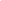                                               taljenje    b) aluminij (    )                                              aluminij(   )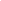     c) jod (s )                                             jod(g)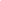 6.   Upotpuni prikaze podacima koji nedostaju							  2                                   zagrijavanje      a) modra galica 				______________  +   _______________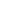       b) _______________  +  _____________ 		          magnezijev oksid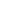 7. Koja tvrdnja opisuje svojstvo tvari u tekućem agregacijskom  stanju?  a) manje je gustoće od plina		b) promjenjiva je oblika        	c) promjenjive  je mase             18. Slovo ispred  svojstva tvari  razvrstaj na fizikalna i kemijska svojstva:			   4   a) gustoća       b) reaktivnost     	c) električna provodnost	       d) zapaljivost   e) topljivost	f) hrđanje	      g) magnetičnost 	   h)tvrdoća				Fizikalna svojstva tvari: __________________________________________________Kemijska svojstva tvari: __________________________________________________	  9. Agregacijsko stanje vode ovisi o(zaokruži točne odgovore):a) masi tvari		b) temperaturi		c)obliku posude u kojoj se nalazid) tlaku		e)niti jedan ponuđeni odgovor nije točan		 		            210. Voda se ne može zagrijati na temperaturu iznad _______C jer je na toj temperaturi njezino  _______________ pa se  sva toplina troši za _______________ tekuće vode.	  2		11. Vrelište je željeza 2750 C, a talište je 1535 C. U kojem  će  agregacijskom stanju biti željezo pri:       a) 25 C  _________________           		b) 1781 C ____________________ 	  2		12. Kristali joda prilikom zagrijavanja prelaze u ______________ agregacijsko  stanje   te tu  promjenu zovemo ___________________.						  213.Navedene  tvari razvrstaj tako da na crtu napišeš broj ispred naziva tvari:		  6      1-vodovodna voda	2-čelik	3-šećer	4-željezo	5- vegeta	6-magla      7-pijesak i voda	8-cink	9- dušik	10-kisik	11- granit	12-živa     Metali: _______________________	Nemetali: ________________________     Kemijski spojevi: ______________ 	Smjese: __________________________Iz zadatka ispiši heterogene smjese: __________________________________       1Iz zadatka ispiši metale: ___________________________________________        114. Pojmovima u desnom stupcu pridruži slovo ispred pripadajućeg svojstva u lijevom stupcu.	   2      a) uglavnom imaju niska tališta i vrelišta      b) dobri su vodiči topline i električne struje                              METALI:__________________      c) sjajni su i neprozirni                                                              NEMETALI: _______________      d) loši su vodiči topline i električne struje      e) većinom imaju veću gustoću15. Navedi:  a) 3 fizikalna svojstva željeza: __________________________________      1                     b) kemijsko svojstvo željeza: __________________________________       1 VRSTE TVARI 1.Napiši  pojmove i kratice  koje nedostaju.                                                              ______________                                                                         						  (g)                                 Čvrsto					  ___________                                                 1                                   (s)						(l)Imenuj promjene označene brojevima od 1 do 6.1_________________		2_________________	3________________ 4_________________ 		5_________________	6________________                           22. Razvrstaj promjene tako da na crtu napišeš slovo ispred promjene:                                 3 a) kondenzacija vode             b)kiseljenje repe          c) gorenje  alkohola d) sublimacija sumpora         e) zagrijavanje bakrene žice	f) taljenje olova	  Fizikalne promjene: ________________  Kemijske promjene:_________________        3.Talište je ___________________________________________________________       14.Što smatramo pod  biološkim djelovanjem tvari?_____________________________    __________________________________________________________________        15.Upotpuni prikaze nazivima fizikalnih promjena i oznakama agregacijskih stanja             3    a) alkohol(l)                                            alkohol(g)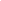                                               taljenje    b) zlato (    )                                              zlato (   )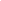     c) jod (g )                                               jod(s)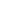 6.   Upotpuni prikaze podacima koji nedostaju							  2                                   zagrijavanje      a) modra galica 				______________  +   _______________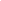       b) _______________  +  _____________ 		          magnezijev oksid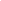 7. Koja tvrdnja opisuje svojstvo tvari u tekućem agregacijskom  stanju?  a) manje je gustoće od plina		b) promjenjiva je oblika        	c) promjenjive  je mase             18. Slovo ispred  svojstva tvari  razvrstaj na fizikalna i kemijska svojstva:                            4   a) tvrdoća       b) reaktivnost     	c) električna provodnost	       d) zapaljivost   e) topljivost	f) hrđanje	      g) magnetičnost 	   h) gustoća				Fizikalna svojstva tvari: __________________________________________________Kemijska svojstva tvari: __________________________________________________	  9. Agregacijsko stanje vode ovisi o(zaokruži točne odgovore):					  2  a) masi tvari		b) temperaturi		c)obliku posude u kojoj se nalazi  d) tlaku		          e)niti jedan ponuđeni odgovor nije točan		 		  10. Voda se ne može zagrijati na temperaturu iznad _______C jer je na toj temperaturi njezino  _______________ pa se  sva toplina troši za _______________ tekuće vode.	  2		11. Vrelište je željeza 2750 C, a talište je 1535 C. U kojem  će  agregacijskom stanju biti         željezo pri:      a) 25 C  _________________           		b) 1781 C ____________________ 	  2		12. Kristali joda prilikom zagrijavanja prelaze u ______________ agregacijsko  stanje       te tu  promjenu zovemo ___________________.						  213.Navedene  tvari razvrstaj tako da na crtu napišeš broj ispred naziva tvari:		  6      1-kišnica	2-bronca	3-natrijev klorid	4-cink	5- vegeta	6-dim      7-pijesak i voda	8- bakar	9- dušik	10- grafit	11-magla	12-živa     Metali: _______________________	Nemetali: ________________________     Kemijski spojevi: ______________ 	Smjese: __________________________Iz zadatka ispiši heterogene smjese: __________________________________       1Iz zadatka ispiši metale: ___________________________________________        114. Pojmovima u desnom stupcu pridruži slovo ispred pripadajućeg svojstva u lijevom stupcu.	   2      a) u čvrstom su stanju krhki i lomljivi      b) dobri su vodiči topline i električne struje                              METALI:__________________      c) sjajni su i neprozirni                                                              NEMETALI: _______________      d) loši su vodiči topline i električne struje      e) većinom imaju veliku  gustoću15. Navedi:  a) 3 fizikalna svojstva zlata: ___________________________________       1                     b) kemijsko  svojstvo zlata: ___________________________________        1                                                                                                              Puno uspjeha!